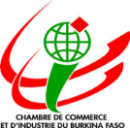 NOM : ………………………………………………………………………………………………………………………….PRENOM (S) : ………………………………………………………………………………………………………………….NATIONALITE : ……………………………………………………………………………………………………………….PROFESSION : ………………………………………………………………………………………………………………FONCTION OU TITRE : …………………………………………………………………………………………………….NOM DE L’ORGANISME D’APPARTENANCE : ……………………………………………………………………………………………………………………………………………………………………………………………………………………………………………………………………ADRESSE DE L’ORGANISME : TEL : ……………………………………E-MAIL : ……...……………………………MODE DE PAIEMENT DES FRAIS DE FORMATION :        EN ESPECE                          EN CHEQUE Fait à ..........................................................le ……………………….SignatureADRESSE :   N° de téléphone : ………………………………………………………………………...………….ADRESSE :  E-Mail : …………………………………………………………………………………..…………….